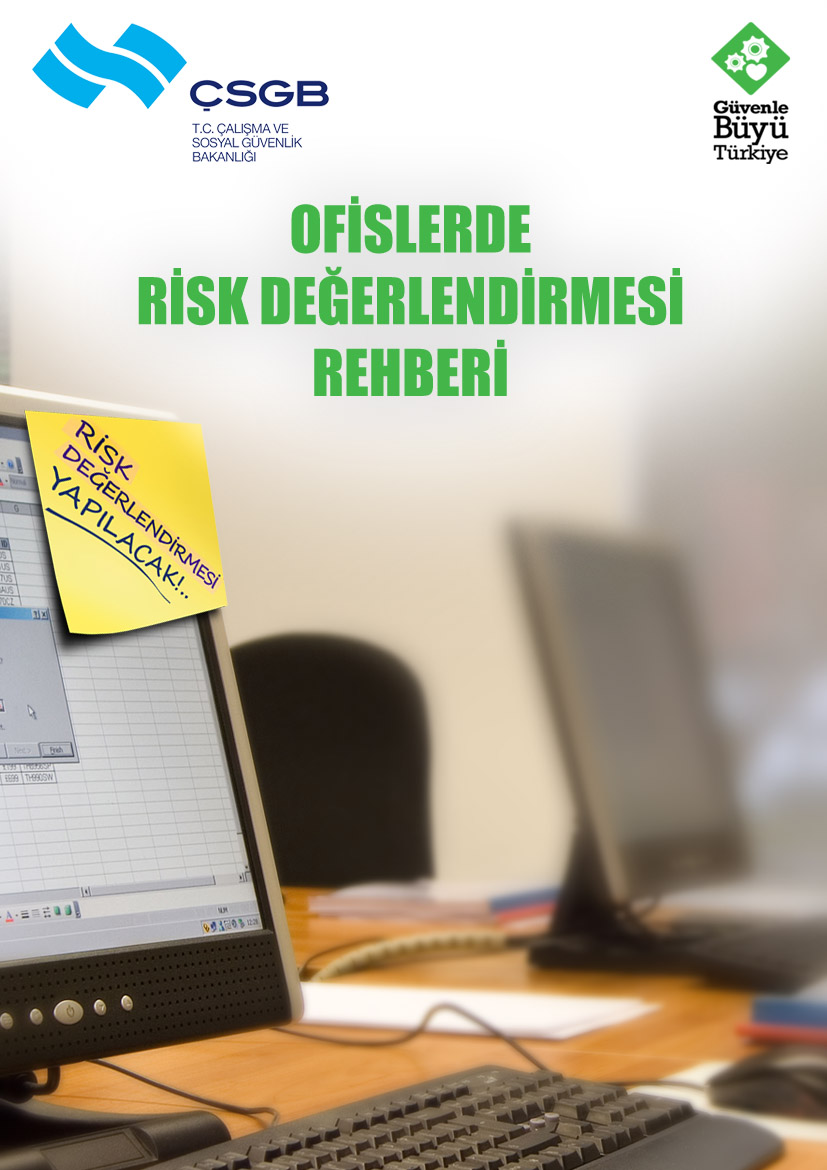 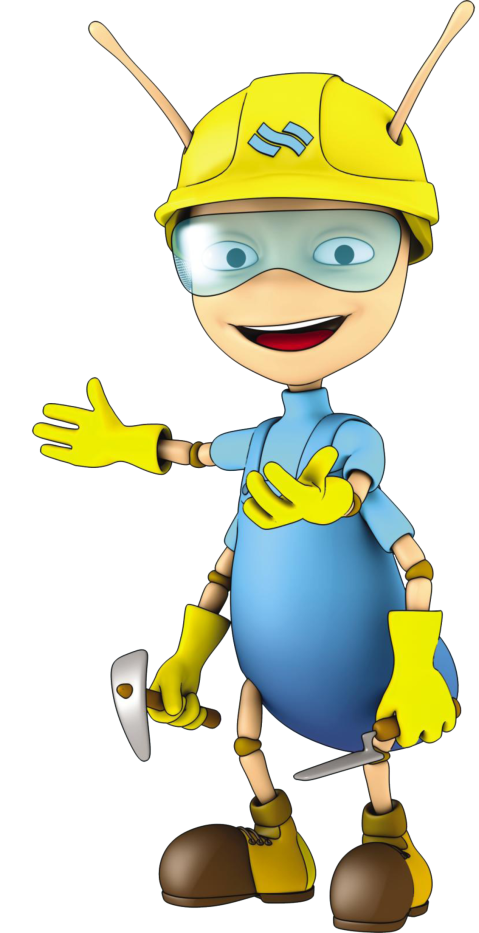 OFİS/BÜROUnvanı:Adresi:DEĞERLENDİRMENİN YAPILDIĞI TARİHOFİS/BÜROUnvanı:Adresi:DEĞERLENDİRMENİN YAPILDIĞI TARİHOFİS/BÜROUnvanı:Adresi:GEÇERLİLİK TARİHİKonu BaşlığıKontrol ListesiEvetHayırAlınması Gereken Önlem(açıklamalar örnek olarak verilmiştir)Sorumlu KişiTamamlanacağı TarihGENELZemin kayma veya düşmeyi önleyecek şekilde uygun malzeme ile kaplanmıştır ve iç zeminler düzenli olarak kontrol edilmektedir.Zeminde kaymaz kolay silinebilir kaplamalar sağlanmıştır.GENELZeminde çökme, erime vb. deformasyonlar bulunmamaktadır.Eskime veya hasarlanma halinde onarım yapılmaktadır.GENELCam yüzeyler uygun şekilde monte edilmiş, yüzeyler üzerinde kırık veya çatlak bulunmamaktadır. GENELOfis içerisinde duvarlara monte edilmiş raflar, TV üniteleri veya diğer malzemeler çalışanların üzerine düşmeyecek şekilde sabitlenmiştir.GENELMerdiven genişlikleri ve basamak yükseklikleri uygun olup merdivenler boyunca tırabzanlar mevcuttur.Tırabzan ayakları arasında düşmeyi önleyecek kapalı bloklar yaptırılmıştır.GENELOfis içerisinde kullanılan mobilyalar düzenli olarak kontrol edilmektedir. Kırık veya dengesiz duran mobilyalar değiştirilmektedir. GENELOfiste temizlikten sorumlu kişi/kişiler belirlenmiştir.GENELÇalışanlar, temizlikte kullanılan kimyasalların tehlikeleri ve kullanımı konusunda bilgilendirilmiştir.GENELTemizlik yapılan alanda kaymayı önlemek için gerekli önlemler alınmaktadır.Çalışma yapılan alanlarda, uyarı levhaları vb. konulmaktadır.GENELOfis içerisindeki tüm alanlar düzenli olarak havalandırılmaktadır.Doğal ve suni havalandırma sağlanmaktadır.GENELİklimlendirme cihazlarının kontrolleri düzenli aralıklarla yaptırılmaktadır. İklimlendirme cihazlarının filtreleri düzenli olarak değiştirilmektedir.GENELOfisiçerisindeki sıcaklık ve nem, rahatsızlık vermeyecek düzeyde tutulmaktadır.GENELTüm alanlarda yeterli aydınlatma sağlanmış ve aydınlatmalar çalışır halde bulunmaktadır.Arızalı lambalar değiştirilmekte, diğer sorunlar için elektrikçi çağırılmaktadır.Gün ışığının kontrolü amacıyla pencereler için ayarlanabilir perdeler sağlanmıştır.GENELOfis içerisindeki çalışma alanlarında sigara içilmesi yasaklanmış ve çalışanlar bu konuda bilgilendirilmiştir.GENELÇay, kahve, yemek vb. ihtiyaçlar, çalışma alanlarından ayrı bir yerde hazırlanmaktadır.Bu ihtiyaçlar için ayrı bir yer/bölüm/mutfak hazırlanmıştır.TERTİP - DÜZENÇalışanlar, işlerini bitirdikten sonra bütün malzemeleri yerlerine yerleştirmektedir.Mutfakta kullanılan ve yaralanmaya neden olabilecek kesici aletler kullanım sonrasında yerlerine kaldırılmaktadır.TERTİP - DÜZENOfis içerisindeki yerleşim, çalışanların faaliyetlerini kısıtlamayacak şekilde tasarlanmış ve uygulanmıştır.Ofis içerisindeki alanların iç düzenlemesi yapılmış, tüm eşya veya malzemelerin kolay ulaşılabilir olması sağlanmıştır.  TERTİP - DÜZENOfiste kullanılan kablolu aletler takılma veya düşmeyi önleyecek şekilde kullanılmaktadır.Kablolu aletler kullanılırken en yakın prize takılmakta ve uzatma kabloları çalışanların takılıp düşmeyeceği şekilde sabitlenmektedir.ELEKTRİKKaçak akım rölesi ana elektrik hattına bağlanmıştır.ELEKTRİKTüm sigortaların korunaklı yerlerde olması sağlanmıştır.ELEKTRİKSabit kurulumlar ve tesisatın, düzenli şekilde yetkili kişiler tarafından bakımı yapılmaktadır.ELEKTRİKElektrik/sigorta kutuları kilitlenmiş, yetkisiz kişilerin erişimleri önlenmiştir.ELEKTRİKAçıkta kablo bulunmamakta, prizlerin sağlamlığı düzenli olarak kontrol edilmektedir.Özelliğini kaybetmiş kablolar derhal yenileri ile değiştirilmektedir.ELEKTRİKKağıt vb. kolay tutuşabilir malzemeler kıvılcım yayabilecek cihaz/ekipman/cisimlerden uzakta muhafaza edilmektedir.MAKİNALARElektrikli alet/ekipmanlar, üreticilerce sağlanan Türkçe kullanım kılavuzlarında belirtilen hususlara uygun şekilde kullanılmaktadır. MAKİNALARElektrikli ekipmanlar düzenli olarak kontrol edilmekte, bozuk veya arızalı ekipmanların kullanımı engellenmektedir.Hasarlı priz ve kablolar ile arızalı elektrikli ekipmanlar yenileri ile değiştirilmektedir.MAKİNALARÇalışanlar, elektrikli aletlerin güvenli kullanımları ile ilgili bilgilendirilmiştir.ASANSÖRLER(Ofis/büronun bir yapının tümünde faaliyet göstermesi halinde)Asansörler düzenli olarak kontrol edilmekte ve periyodik bakımları yapılmaktadır.ASANSÖRLER(Ofis/büronun bir yapının tümünde faaliyet göstermesi halinde)Asansör içi ve önü aydınlatmaları yeterli düzeydedir.ASANSÖRLER(Ofis/büronun bir yapının tümünde faaliyet göstermesi halinde)Asansör makine dairesine yetkisiz kişilerin girişi engellenmektedir.ASANSÖRLER(Ofis/büronun bir yapının tümünde faaliyet göstermesi halinde)Asansör içerisinde bulunan havalandırma sisteminin çalışıp çalışmadığı düzenli aralıklarla kontrol edilmektedir.YANGIN(Ofis/büronun bir yapının tümünde faaliyet göstermesi halinde)Yangın merdiveni kapıları/apartman kapısı/acil çıkışlar kilitli değildir ve her an açılabilir durumdadır.YANGIN(Ofis/büronun bir yapının tümünde faaliyet göstermesi halinde)Yangın merdiveni kapıları/apartman kapısı/acil çıkış kapıları dışarıya doğru açılmaktadır.YANGIN(Ofis/büronun bir yapının tümünde faaliyet göstermesi halinde)Yangın merdiveni kapıları/apartman kapısı/acil çıkışların önünde ve tüm yol boyunca kaçışı engelleyecek bir malzeme yoktur.YANGIN(Ofis/büronun bir yapının tümünde faaliyet göstermesi halinde)Kapı ve kaçış yollarını gösteren acil durum levhaları uygun yerlere yerleştirilmiş, yangın merdiveninde ışıklandırma sağlanmıştır.YANGIN(Ofis/büronun bir yapının tümünde faaliyet göstermesi halinde)Yangın söndürücüleri mevcuttur ve son kullanma tarihleri kontrol edilmektedir.Isıya veya dumana duyarlı dedektörler de sağlanmış ve çalışır halde oldukları düzenli olarak kontrol edilmektedir.YANGIN(Ofis/büronun bir yapının tümünde faaliyet göstermesi halinde)Acil duruma neden olan olaya ilişkin (yangın, gaz kaçağı, deprem vb.) telefon numaraları görünür yer(ler)e asılmıştır.YANGIN(Ofis/büronun bir yapının tümünde faaliyet göstermesi halinde)Acil durumlarile ilgili iletişime geçilecek telefon numaraları (yangın, ambulans, polis vb.) ofis içerisinde görünür bir yere asılmıştır.GÜRÜLTÜOfis içerisinde; insanlardan, makine veya donanımlardan kaynaklanabilecekveya dış ortam kaynaklı gürültü rahatsız edici düzeyde değildir.Fotokopi, faks veya vb. makinalar çalışanlardan ayrı yerde bulunmaktadır.ELLE TAŞIMAElle taşınamayacak kadar ağır yüklerin çalışanlarca kaldırılması engellenmektedir. Elle kaldırılarak taşınamayacak yükler, iterek/çekerek taşınmaktadır.ELLE TAŞIMAYüklerin elle taşınmasının da neden olabileceği kas iskelet sistemi hastalıklarına karşı çalışanlar bilgilendirilmiştir.  Elle taşınabilecek yükler yerden kaldırılırken, çalışan bir ayağı diğerinden daha önde olacak şekilde çömelmektedir.EKRANLI ARAÇLARLA ÇALIŞMA Ofiste kullanılan ekranlı araçlar uygun yerlere yerleştirilmiştir.Ekranlı aracın ekranındaki parlama ve yansımalar, bu araçların pencereye bakması engellenerek veya aydınlatmanın ekran arkasından alınması sağlanarak önlenmiştir.EKRANLI ARAÇLARLA ÇALIŞMA Ekranlı araçların veya diğer ekipmanların uzun süreli kullanımından kaynaklanabilecek kas iskelet sistemi hastalıklarına karşı gerekli önlemler alınmaktadır..Kullanılan ekranların üst orta noktasının, çalışanların göz hizasında olması sağlanmıştır.Klavye, fare, kağıt tutacağı vs. çevre ekipmanlar çalışanların vücut ölçülerine ve duruşlarına uygun yerlere yerleştirilmiştir.ERGONOMİ ve MONOTON ÇALIŞMAÇalışanların uzun süre aynı pozisyonda veya fiziksel anlamda zorlayıcı çalışmaları (ağır yük kaldırma dahil) engellenmektedir. Çalışma sırasında uygun aralıklar ile ara verilmekte ve basit egzersizler yapılmaktadır.ERGONOMİ ve MONOTON ÇALIŞMAÇalışanlara yaptıkları işe uygun masa, sandalye veya destek ekipmanlar sağlanmaktadır.Masa, çalışanın dizlerini rahatça içeri uzatabileceği ve kollarını yukarı kaldırmadan dirseklerini üzerine dayayabileceği yükseklikte, sandalyeler iseayarlanabilir özelliktedir.ERGONOMİ ve MONOTON ÇALIŞMAFazlaca yukarıya uzanmayı veya aşağıya eğilmeyi gerektiren işlerde çalışanların uzun süre hareketsiz aynı pozisyonda kalması engellenmektedir.Çalışanlar sırt ağrısı, boyun ya da omuz incinmesi ve ayak ya da bacaklarda ağrı gibi kas ve iskelet sistemi hastalıklarına karşı bilgilendirilmiştir.PSİKOSOSYAL ETKENLERÇalışanlar, maruz kalabilecekleri olumsuz davranışlar (tehdit, hakaret vs.) karşısında nasıl davranacağını bilmektedirler.Bu tür olaylar karşısında çalışanlar, müdahil olmaktan kaçınarak derhal işverene haber vermeleri konusunda bilgilendirilmiştir.PSİKOSOSYAL ETKENLERÇalışanlar ileişveren(ler) arasında iyi bir iletişim sağlanmaktadır. Çalışanlar yönetimden ve meslektaşlarından yeterli bilgi, yardım ve desteği almaktadır.İşyerinde, ödül ve teşvik sistemleri uygulanmaktadır.PSİKOSOSYAL ETKENLEROfiste yürütülen işler ile ilgili çalışanların da görüşleri alınmakta ve işyerinde iş sağlığı ve güvenliğinin sağlanması hususunda katılımları desteklenmektedir. PSİKOSOSYAL ETKENLERÇalışanlar; yetki, sorumluluk ve çalışma hedeflerini net olarak bilmektedir.PSİKOSOSYAL ETKENLERÇalışanlara, görev ve sorumlulukları haricinde talimat verilmemektedir.KAZALAR ve HASTALIKLARÇalışanların işe giriş raporları ve periyodik kontrolleri yaptırılmaktadır.KAZALAR ve HASTALIKLARÇalışanların karşı karşıya kaldıkları kazalar ve işe bağlı hastalıklar Sosyal Güvenlik Kurumuna rapor edilmektedir.Ofiste kullanılan seyyar merdivenler, düşerek yaralanma/sakatlanmaları önlemek için tekerleksiz veya kilit sistemli olanlar ile değiştirilmiştir.KAZALAR ve HASTALIKLARÇalışanların karşı karşıya kaldıkları önceden olmuş kazalar veya işe bağlı hastalıklar incelenerek yeniden meydana gelmeleri önlenmektedir.Çalışanların göz muayeneleri düzenli olarak yaptırılmaktadır.KAZALAR ve HASTALIKLARİçerisinde yeterli malzeme bulunan ilkyardım çantası temin edilmiştir.EĞİTİM ve BİLGİLENDİRMEÇalışanlara (çıraklar ve genç çalışanlar da dahil olmak üzere) genel iş sağlığı ve güvenliği eğitimi verilmiştir.EĞİTİM ve BİLGİLENDİRMEÇalışanlar, yaptıkları iş konusunda eğitilmiş ve yönlendirilmiştir.EĞİTİM ve BİLGİLENDİRMEÇalışanlar,özellikle kas iskelet sistemi hastalıklarından korunma konusunda bilgilendirilmiştir.İŞVEREN/VEKİLİAdı:Soyadı:İmza:İŞ GÜVENLİĞİ UZMANI (varsa)Adı:Soyadı:Belge bilgileri:İmza:İŞYERİ HEKİMİ (varsa)Adı:Soyadı:Belge bilgileri:İmza:DESTEK ELEMANI (varsa)Adı:Soyadı:Görevi:İmza:İŞVEREN/VEKİLİAdı:Soyadı:İmza:İŞ GÜVENLİĞİ UZMANI (varsa)Adı:Soyadı:Belge bilgileri:İmza:İŞYERİ HEKİMİ (varsa)Adı:Soyadı:Belge bilgileri:İmza:DESTEK ELEMANI (varsa)Adı:Soyadı:Görevi:İmza:İŞVEREN/VEKİLİAdı:Soyadı:İmza:İŞ GÜVENLİĞİ UZMANI (varsa)Adı:Soyadı:Belge bilgileri:İmza:İŞYERİ HEKİMİ (varsa)Adı:Soyadı:Belge bilgileri:İmza:DESTEK ELEMANI (varsa)Adı:Soyadı:Görevi:İmza:İŞVEREN/VEKİLİAdı:Soyadı:İmza:İŞ GÜVENLİĞİ UZMANI (varsa)Adı:Soyadı:Belge bilgileri:İmza:İŞYERİ HEKİMİ (varsa)Adı:Soyadı:Belge bilgileri:İmza:DESTEK ELEMANI (varsa)Adı:Soyadı:Görevi:İmza:İŞVEREN/VEKİLİAdı:Soyadı:İmza:İŞ GÜVENLİĞİ UZMANI (varsa)Adı:Soyadı:Belge bilgileri:İmza:İŞYERİ HEKİMİ (varsa)Adı:Soyadı:Belge bilgileri:İmza:DESTEK ELEMANI (varsa)Adı:Soyadı:Görevi:İmza:ÇALIŞANLAR VE TEMSİLCİLERİ (Ad, Soyad, Görev, İmza)ÇALIŞANLAR VE TEMSİLCİLERİ (Ad, Soyad, Görev, İmza)ÇALIŞANLAR VE TEMSİLCİLERİ (Ad, Soyad, Görev, İmza)ÇALIŞANLAR VE TEMSİLCİLERİ (Ad, Soyad, Görev, İmza)ÇALIŞANLAR VE TEMSİLCİLERİ (Ad, Soyad, Görev, İmza)ÇALIŞANLAR VE TEMSİLCİLERİ (Ad, Soyad, Görev, İmza)ÇALIŞANLAR VE TEMSİLCİLERİ (Ad, Soyad, Görev, İmza)